FAKULTET ZA EKOLOGIJU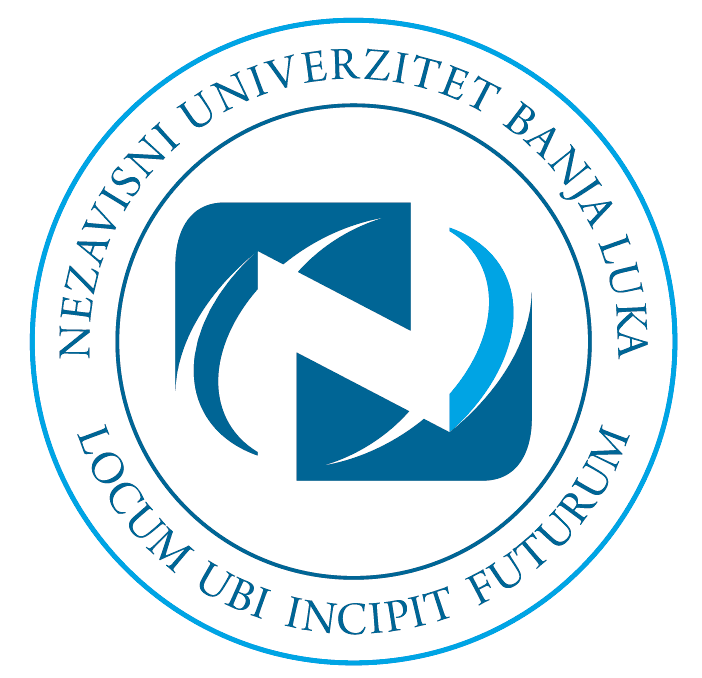 OKTOBARSKI ISPITNI ROK 2022/23.GODINEНАПОМЕНА: Испитни рокови нису комплетирани и допуњаваће се!Студенти су дужни предати испитну пријавуобавезно 3 дана прије испитног рока!!!! Студенти који пријаве не предају у предвиђеном року и чије пријаве буду непотпуне неће моћи изаћи на испит!В. Д. ДЕКАНАПроф. др Бранка МарковићR.brImeiprezimeprofesora terminSatnica1.Prof. dr Srđan LjubojevićBiogeografija u 12.00hZaštita prirode u 13.00hZaštita u transportu i log. u 14.00h12.10.-----1.1Prof. dr Srđan LjubojevićBiodiverzitet u 12.00hČvrstabiogoriva u 13.00h Biodiverzitet 2, Prirodni resursi (master) 14.00h13.10.-----2.Prof. dr Jela Ikanović13.10.10.003.Prof.dr Tešo Ristić10.10.12.004.Doc.dr Igor Trbojević11.10.15.005.Prof. dr Srđa Popović13.10.10.006.Prof.dr Milena Žuža13.10.13.007.Doc. dr Miloš Grujić…16.008.Prof. dr Zoran Kalinić - KOMISIJA10.10.15.009.Doc. dr Dragana Popović12.10.15.0010.Prof.dr Nenad Sakan14.10.10.0011.Prof. dr Saša Čekrlija13.10.16.0012.Prof. dr Željko Vojinović11.10.15.0013.Doc.dr Mladen Bubonjić10.10.12.0014.Prof. dr Ostoja Barašin12.10.12.0015.Doc.dr Ružica Đervida12.10.11.0016.Doc. dr Dragiša Đorđić9.10.11.0017.Prof. dr Helena Lajšić13.10.17.0018.Prof.dr Radomir Čolaković14.10.12.0019.Prof.dr Milomir Martić10.10.10.0020.Prof. dr Branka Marković11.10.12.0021.Prof.dr Marinko Markić11.10.12.0022.Prof. dr Perica Gojković13.10.10.0023.Mr Čedomir Knežević10.10.12.0024.Prof. dr Krstan Borojević9.10.10.0025.Prof. dr Marko Jelić....11.00